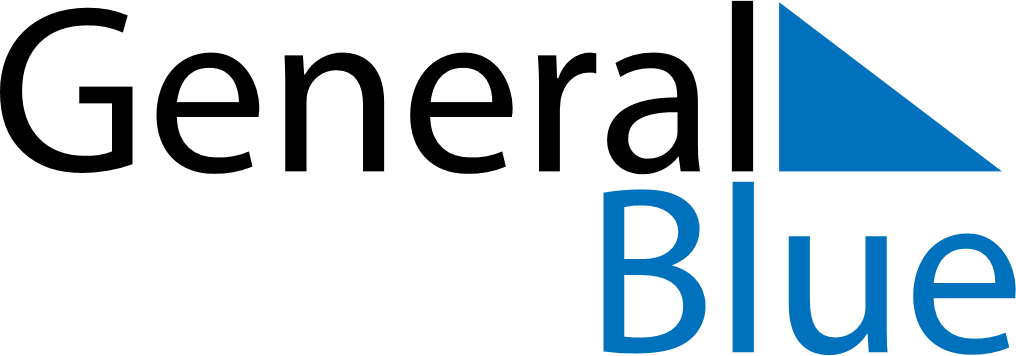 Turkey 2026 HolidaysTurkey 2026 HolidaysDATENAME OF HOLIDAYJanuary 1, 2026ThursdayNew Year’s DayMarch 20, 2026FridayEnd of Ramadan (Eid al-Fitr)April 23, 2026ThursdayNational Sovereignty and Children’s DayMay 1, 2026FridayLabour and Solidarity DayMay 19, 2026TuesdayCommemoration of Atatürk, Youth and Sports DayMay 27, 2026WednesdayFeast of the Sacrifice (Eid al-Adha)July 15, 2026WednesdayDemocracy and National Unity DayAugust 30, 2026SundayVictory DayOctober 29, 2026ThursdayRepublic Day